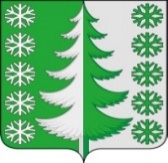 Ханты-Мансийский автономный округ - ЮграХанты-Мансийский муниципальный районмуниципальное образованиесельское поселение ВыкатнойАДМИНИСТРАЦИЯ СЕЛЬСКОГО ПОСЕЛЕНИЯПОСТАНОВЛЕНИЕот 12.05.2023                                                                                                      № 22 п. ВыкатнойОб утверждении Порядка проведения антикоррупционной экспертизы муниципальных нормативных правовых актов и проектов муниципальных нормативных правовых актов сельского поселения Выкатной»В соответствии с Федеральными законами Российской Федерации от 25.12.2008 № 273-ФЗ «О противодействии коррупции», от 17.07.2009 № 172-ФЗ «Об антикоррупционной экспертизе нормативных правовых актов и проектов нормативных правовых актов», от 14.07.2022 № 255-ФЗ «О контроле за деятельностью лиц, находящихся под иностранным влиянием», постановлением Правительства Российской Федерации от 26.02.2010 № 96 «Об антикоррупционной экспертизе нормативных правовых актов и проектов нормативных правовых актов», Законом Ханты-Мансийского автономного округа-Югры от 25.09.2008 № 86-оз «О мерах по противодействию коррупции в Ханты-Мансийском автономном округе-Югре», руководствуясь Уставом сельского поселения Выкатной.1. Утвердить Порядок проведения антикоррупционной экспертизы муниципальных нормативных правовых актов и проектов муниципальных нормативных правовых актов сельского поселения Выкатной» согласно приложению.2. Признать утратившим силу постановление администрации сельского поселения Выкатной от 30.11.2009 № 30 «О Порядке проведения антикоррупционной экспертизы правовых актов и их проектов в администрации сельского поселения Выкатной».3. Настоящее постановление вступает в силу с момента его официального опубликования (обнародования).4. Контроль за исполнением настоящего постановления оставляю за собой.Глава сельскогопоселения Выкатной                                                                        Н.Г. ЩепёткинПриложениек постановлению администрациисельского поселения Выкатнойот 12.05.2023 № 22Порядок проведения антикоррупционной экспертизы муниципальных нормативных правовых актов и проектов муниципальных нормативных правовых актов сельского поселения Выкатной (далее – Порядок)1. Общие положения1.1. Настоящий Порядок определяет правила проведения антикоррупционной экспертизы муниципальных нормативных правовых актов и проектов нормативных правовых актов сельского поселения Выкатной (далее - антикоррупционная экспертиза).1.2. Антикоррупционная экспертиза проводится в соответствии с настоящим Порядком, согласно Методики, утвержденной Постановлением Правительства Российской Федерации от 26.02.2010 № 96 «Об антикоррупционной экспертизе нормативных правовых актов и проектов нормативных правовых актов» (далее - Методика), в целях выявления и устранения коррупционных факторов, в отношении:- муниципальных нормативных правовых актов сельского поселения Выкатной - при мониторинге их правоприменения;- проектов муниципальных нормативных правовых актов сельского поселения Выкатной - при проведении правовой экспертизы на стадии их подготовки;- решений Совета депутатов сельского поселения Выкатной и их проектов, вносимых главой сельского поселения.1.3. Антикоррупционная экспертиза не проводится в отношении отмененных или утративших силу муниципальных нормативных правовых актов.1.4. Антикоррупционную экспертизу в соответствии с настоящим Порядком проводит специалист администрации сельского поселения Выкатной.1.5. Срок проведения антикоррупционной экспертизы не может превышать двух рабочих дней.1.6. Не допускается проведение независимой антикоррупционной экспертизы нормативных правовых актов (проектов нормативных правовых актов):1) гражданами, имеющими неснятую или непогашенную судимость;2) гражданами, сведения о применении, к которым взыскания в виде увольнения (освобождения от должности) в связи с утратой доверия за совершение коррупционного правонарушения включены в реестр лиц, уволенных в связи с утратой доверия;3) гражданами, осуществляющими деятельность в органах и организациях, указанных в Федеральном законе «Об антикоррупционной экспертизе нормативных правовых актов и проектов нормативных правовых актов»;4) международными и иностранными организациями;5) иностранными агентами.2. Антикоррупционная экспертизамуниципальных нормативных правовых актов2.1. Антикоррупционная экспертиза муниципальных нормативных правовых актов проводится в плановом и внеплановом порядке.2.2. В плановом порядке антикоррупционная экспертиза проводится при проведении мониторинга правоприменения нормативных правовых актов.2.3. Во внеплановом порядке антикоррупционная экспертиза проводится при наличии одного из следующих оснований:- по поручению главы сельского поселения Выкатной, должностных лиц администрации сельского поселения Выкатной;- при внесении изменений в муниципальный нормативный правовой акт;- при поступлении обращений граждан, юридических лиц, органов государственной власти, органов местного самоуправления, содержащих жалобы (предложения, замечания) на несовершенство данного акта или административных процедур, установленных данным актом, либо содержащих указание на наличие коррупциогенных факторов в данном акте.2.4. Результаты антикоррупционной экспертизы указываются в заключении, которое вместе с муниципальным нормативным правовым актом, в отношении которого была проведена антикоррупционная экспертиза, направляются главе сельского поселения Выкатной, специалисту администрации сельского поселения Выкатной (далее - ответственное должностное лицо), являющемуся инициатором подготовки проекта нормативного правового акта. В экспертном заключении отражаются возможные негативные последствия сохранения в правовом акте положений, способствующих созданию условий для проявления коррупции, а также выявленные при проведении антикоррупционной экспертизы положения, которые не относятся к коррупциогенным факторам, но могут способствовать созданию условий для проявления коррупции.2.5. По результатам рассмотрения заключения ответственное должностное лицо поручает исполнителю проекта нормативного правового акта подготовить изменения в муниципальный нормативный правовой акт, направленные на устранение выявленных коррупциогенных факторов.3. Антикоррупционная экспертиза проектовмуниципальных нормативных правовых актов3.1. Исполнители проектов муниципальных нормативных правовых актов при разработке проектов нормативных правовых актов обеспечивают:1) проведение антикоррупционной экспертизы;2) устранение выявленных коррупциогенных факторов;3) размещение проектов нормативных правовых актов на официальном сайте администрации Ханты-Мансийского района в подразделе Сельские поселения района / Сельское поселение Выкатной / Нормативно-правовые акты СП Выкатной / Проекты административных регламентов http://hmrn.ru/raion/poseleniya/vikatnoy/docs/276/ в информационно-телекоммуникационной сети Интернет;4) направление проектов нормативных правовых актов в Ханты-Мансийскую межрайонную прокуратуру.3.2. Результаты обязательной антикоррупционной экспертизы отражаются в заключении, подготавливаемом по итогам экспертизы специалистом администрации сельского поселения Выкатной. Заключение прилагается к проекту нормативного правового акта.3.3. Специалист администрации сельского поселения Выкатной при проведении правовой экспертизы проводит антикоррупционную экспертизу каждой нормы проекта муниципального нормативного правового акта с учетом состава и последовательности коррупционных факторов.3.4. При выявлении в проекте муниципального нормативного правового акта коррупциогенных факторов в заключении отражаются все выявленные коррупциогенные факторы с указанием структурных единиц (разделов, пунктов, подпунктов, абзацев), в которых они содержатся, со ссылкой на положения Методики.Одновременно в заключении указываются предложения по устранению выявленных коррупциогенных факторов. В случае, если в проекте нормативного правового акта отсутствуют коррупциогенные факторы, в заключении отражаются указанные сведения.В зависимости от результатов антикоррупционной экспертизы проекта муниципального нормативного правового акта в листе согласования должно быть указано:«Прошел антикоррупционную экспертизу. Выявлены коррупциогенные факторы»;«Прошел антикоррупционную экспертизу. Коррупциогенных факторов не выявлено».3.5. Заключение подлежит обязательному рассмотрению в администрации сельского поселения Выкатной, ответственным за подготовку проекта муниципального нормативного правового акта.3.6. Положения проекта муниципального нормативного правового акта, способствующие созданию условий для проявления коррупции, коррупциогенные факторы, выявленные при проведении антикоррупционной экспертизы проекта муниципального нормативного правового акта, устраняются специалистом администрации сельского поселения Выкатной, ответственным за подготовку проекта муниципального нормативного правового акта, на стадии его доработки. В случае получения заключения по результатам осуществления экспертизы на коррупциогенность проекта муниципального нормативного правового акта о наличии в его тексте положений, способствующих созданию условий для проявления коррупции, исполнитель проекта в течение двух рабочих дней устраняет замечания, изложенные в указанном заключении, после чего доработанный проект муниципального нормативного правового акта направляется в администрацию сельского поселения Выкатной для проведения повторной антикоррупционной экспертизы.3.7. К проекту муниципального нормативного правового акта прилагаются все поступившие экспертные заключения, составленные по итогам независимой антикоррупционной экспертизы.3.8. Специалист администрации сельского поселения Выкатной имеет право запрашивать у исполнителя проекта дополнительную информацию, необходимую для подготовки заключения.3.9. Проекты муниципальных нормативных правовых актов направляются специалистом администрации сельского поселения Выкатной в Ханты-Мансийскую межрайонную прокуратуру для проведения антикоррупционной экспертизы.3.10. В случае если проект муниципального правового акта не отвечает признакам нормативности, антикоррупционная экспертиза не проводится, заключение не составляется.3.11. В случае если проект муниципального правового акта отвечает признакам нормативности, на титульном листе проекта экспертом указывается: «Является нормативным правовым актом».4. Независимая антикоррупционная экспертиза4.1. Независимая антикоррупционная экспертиза проводится юридическими и физическими лицами, аккредитованными Министерством юстиции Российской Федерации в качестве экспертов по проведению независимой антикоррупционной экспертизы нормативных правовых актов и проектов нормативных правовых актов, в соответствии с методикой утвержденной постановлением Правительства Российской Федерации от 26.02.2010 № 96.В отношении проектов муниципальных нормативных правовых актов, содержащих сведения, составляющие государственную тайну, или сведения конфиденциального характера, независимая экспертиза не проводится.4.2. В целях обеспечения возможности проведения независимой антикоррупционной экспертизы разработчик проекта размещает проект муниципального нормативного правового акта на официальном сайте администрации Ханты-Мансийского района. При размещении проекта указываются: наименование разработчика проекта, почтовый адрес, телефон, факс, адрес электронной почты для направления заключений, а также даты начала и окончания их приема.4.3. Срок для проведения независимой антикоррупционной экспертизы исчисляется со дня размещения проекта муниципального нормативного правового акта на официальном сайте и не должен быть менее 7 дней.При направлении проекта на бумажном носителе в администрацию поселения разработчиков проекта указывается в листе согласования дата размещения проекта на сайте в целях проведения независимой антикоррупционной экспертизы.При поступлении проекта муниципального нормативного правового акта в администрацию поселения уполномоченным лицом проверяется дата размещения проекта на официальном сайте администрации поселения.4.4. Заключение подлежит рассмотрению разработчиком проекта совместно с главным специалистом администрации поселения в течение 5 рабочих дней со дня его получения.В случае согласия с выводами (полностью или частично), содержащимися в заключении, нормы, содержащие коррупциогенные факторы, устраняются разработчиком на стадии доработки проекта.В случае несогласия с результатами независимой экспертизы разработчик проекта направляет проект муниципального нормативного правового акта главе поселения в ранее согласованной редакции с приложением копии заключения и пояснительной записки с мотивированным обоснованием несогласия с результатами экспертизы, подписанной разработчиком и главным специалистом администрации поселения.4.5. В пятнадцатидневный срок со дня поступления главе поселения заключения разработчиком проекта гражданину или организации, проводившим независимую экспертизу, направляется мотивированный ответ о принятии или отклонении выводов, содержащихся в заключении.